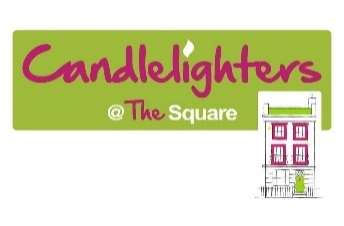 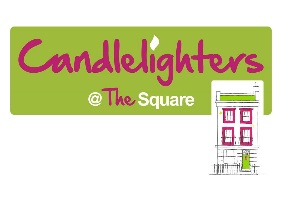 Wellbeing Therapies - The therapy team work Tuesday - Friday offering bed and chair massage, head/ shoulder/ back massage, Indian head massage, hot-stones massage and holistic-facial massage. Hand/ arm massage, energy balancing and reflexology is also available. No need to decide in advance - you can chose on the day.Talking Therapies - Our Talking Therapists offer private and confidential talking therapies, mindfulness and coaching sessions @ The Square and across Yorkshire. Going though children’s cancer can be a confusing time where you may feel angry, unsupported or not sure what to do next. There is support available for you.1-1 Children Support – Children affected by childhood cancer that might be facing challenges such as anger issues, anxiety and frustration can access specific 1-1 support. This support includes mindfulness, talking and play activities. Hairdressing - This service is only available for families staying on the ward. We understand that when living on the ward getting a haircut may be difficult as a parent may not want to leave their child for long periods of time. We offer wash, cuts and blow-dries with our qualified hairdresser.Virtual Yoga - Virtual yoga is held in one of our room’s @ The Square.  It is set up like a yoga studio to provide a relaxing environment perfect for practicing mindfulness and Yoga.The Bus: Wellbeing Therapies - Sometimes it can be hard to travel across Yorkshire just for a massage, so The Candlelighters Bus is here to bring it to you. This service offers the treatments available @ the Square, but on the road. Because of the nature of the facilities and space on bus, unfortunately it is only possible to offer chair massage. Mums Support Groups - Our Mums group meet every 3 months @ The Square. It is a lovely opportunity to meet and chat with other mums affected by childhood cancer. The day usually involves food, drinks, beauty treatments, chat and much more. Groups are run for mums with a child on treatment/post treatment and for mums who are sadly bereaved.Dads Support Groups - The newest support group @ The Square is far from sitting around chatting. Groups are run for dads with a child on treatment/post treatment and for dads who are sadly bereaved. Groups are run every 3 months with activities such as going out for a curry, watching the rugby and clay pigeon shooting. Sibling Support Groups – Candlelighters runs two sibling groups, one for children who have a brother/sister on treatment/post treatment and a group for those children who are sadly bereaved. Groups run bi-monthly and are for those aged 5-15. The group usually consists of lots of fun activities and games, where children will be able to make something to take home. Lunch is provided on the day.Grandparents Tea Party- Grandparents play an important part in a lot of our families’ lives and, at The Square, we support the whole family. As part of that support, we run Grandparents’ Tea Parties once every two months. This is a special event held at The Square to enjoy an afternoon of pampering, arts & crafts and afternoon tea! Our Grandparents Tea Parties are for all grandparents/great grandparents, whether the child is on treatment/post treatment or if the grandparents are bereaved.Family Network Groups– The Family Network is a chance to meet other family members who have been affected by childhood cancer in your local area. Please note that the groups are organised by Family Network Volunteers who have been affected by childhood cancer and there may be a cost dependent on the activity you attend. For example the cost of a cuppa or a meal. Currently groups are held @ The Square, Bradford, Hull and York.			          DateTimeService, event, activityLocationWEEK 1Thursday 1st August 10:00 – 15:3010.30 – 11.30 16:00 – 20:0016:00 – 20:00Wellbeing TherapiesVirtual Yoga Talking Therapies AdultTalking Therapy Young Persons The SquareThe Square The Square The SquareFriday 2nd August 10:00 – 15:3012.30 – 15:3011:00 – 14:00Wellbeing TherapiesHairdressing (families on the ward only)Mad Scientist Day Hull The Square The Square St. James’s Church, Sutton- on- Hull, HU7 4TLSaturday 3rd August12:00 – 15:00Family Group Huddersfield Ruddi’s The Vintage Tea Room, HD7 5NFWEEK 2Monday 5th August11:30 – 14:30Teen Sibling Group (13-18)LaserZone Leeds, Cardigan Fields, LS4 2DGTuesday 6th August 10:00 – 15.3012:00 – 16:00 Wellbeing Therapies Adult Talking Therapies The Square The Square Wednesday 7th August 10:00 – 13:00 Wellbeing Therapies The Square Thursday 8th August 10:00 – 19:30 10.30 – 11:30Wellbeing Therapies Virtual Yoga The Square The Square Friday 9th August 10:00 – 15:3010:30 – 16:00 Wellbeing Therapies Candlelighters Bus in Castleford Hairdressing (Families on the ward only)The Square Junction 32, Carr Wood Road, WF10 4FRSaturday 10th August 08:30 – 18:15Sibling trip to Flamingo Land Malton, York Sunday 11th August 11:30 – 12:45Family Focus Group Skipton Skipton Town Hall Week 3	Tuesday 13th August 10:00 – 15:30Wellbeing therapies The SquareWednesday 14th August 10:00 – 13:00Wellbeing therapiesThe Square Thursday 15th August 10:00 – 19:3010:30 – 11:3016:00 – 20:0016:00 – 20:00Wellbeing therapies Virtual YogaTalking Therapies: Young PersonsTalking Therapies: AdultThe SquareThe Square The SquareThe SquareFriday 16th August 10:00 – 15:3012:30 – 15:30Wellbeing therapiesHairdressing (families on the ward only)The SquareThe Square/WardSaturday 17th August 11:30 – 12:45Family Focus Group: Kirklees and CalderdaleThe Mirfield Free GrammarSunday 18th August 11:30 – 12:45Family Focus Group in Bradford Thornbury Centre, 79 Leeds Old Road, Bradford, BD3 8JXWeek 4	Tuesday 20th August 10:00 – 15:3012:00 – 16:0012:00 – 15:00Wellbeing therapies Talking Therapies: AdultPicnic in the Park Hull – East Park The SquareThe SquareHolderness Rd, Hull HU8 8JUWednesday 21st August 10:00 – 13:0012:00 – 15:00Wellbeing therapies Picnic in the Park – Kirkstall Abbey The SquareAbbey Rd, Leeds LS5 3EHThursday 22st August 10:00 – 19:3010:30 – 11:30 16:00 – 20:00Wellbeing therapies Virtual YogaTalking Therapies: Young PersonsThe SquareThe SquareThe SquareFriday 23nd August 10:00 – 15:3010:30 – 16:0012:00 – 15:00Wellbeing therapiesThe Candlelighters Bus in York Family Group York The SquareVangarde Shopping Park, YO32 9AEFrankie and Bennys Unit 2, Monks Cross, York, YO32 9AEWEEK 5Tuesday 27th August 10:00 – 15:30Wellbeing TherapiesThe SquareWednesday 28th August 10:00 – 13:0011.00 – 14.00Wellbeing TherapiesUnder The Sea Family EventThe SquareThe Square then next door to SwarthmoreThursday 29th August 10:00 – 19:3010:30 – 11:30 16:00 – 20:00Wellbeing therapies Virtual YogaTalking Therapies: Young PersonsThe SquareThe SquareThe Square